Návrh usnesení:Zastupitelstvo města Prostějova  s c h v a l u j eprodej pozemku p.č. 864 – ostatní plocha o výměře 37 m2 v k.ú. Čechovice-Záhoří za následujících podmínek:za kupní cenu ve výši dle znaleckého posudku (cena obvyklá) 133 Kč/m2, tj. celkem cca 4.921 Kč, splatnou před podpisem kupní smlouvy, náklady spojené s vypracováním znaleckého posudku a správní poplatek spojený s podáním návrhu na povolení vkladu vlastnického práva do katastru nemovitostí uhradí kupující.  Důvodová zpráva:     V rámci inventury pozemků v majetku Statutárního města Prostějova bylo zjištěno, že část pozemku Statutárního města Prostějova p.č. 864  - ostatní plocha v k.ú. Čechovice–Záhoří o výměře cca 32 m2 užívá uživatel bez právního důvodu. Tato část pozemku je oplocená a přičleněná k pozemku p.č. 634/1 v k.ú. Čechovice-Záhoří, který je v jeho vlastnictví. Odbor správy a údržby majetku města vyzval uživatele k majetkoprávnímu dořešení stávající situace.      Vzhledem k tomu, že jen malá část pozemku p.č. 864 v k.ú. Čechovice – Záhoří (cca 5 m2) je mimo oplocení, navrhl a požádal o odprodej celého pozemku p.č. 864 v k.ú. Čechovice – Záhoří. Záležitost je řešena pod sp. zn. OSUMM 199/2018.  Odbor územního plánování a památkové péče sděluje, že výše uvedený pozemek leží dle ÚP Prostějov v ploše č. 0991 – Plochy rekreace – zahrádkářské osady, kde je povolena maximální výška 5/7 m (maximální výška římsy nebo okapní hrany / maximální výška hřebene střechy nebo ustoupeného podlaží pod úhlem 45°). Hlavním využitím jsou pozemky pro pěstitelství, zahrádkaření a relaxaci situované do zahrádkářských osad. Odbor územního plánování a památkové péče nemá námitky proti prodeji pozemku parcelní číslo 864 v katastrálním území Čechovice-Záhoří. Odbor životního prostředí nemá námitek k odprodeji části pozemku p.č. 864 v k.ú. Čechovice-Záhoří.Odbor rozvoje a investic posoudil uvedenou žádost a sděluje, že s ohledem na zachování návaznosti na pozemek p.č. 863 ve vlastnictví Statutárního města Prostějova doporučuje jako vhodnější způsob majetkoprávního dořešení pronájem zaplocené části pozemku p.č. 864, k.ú. Čechovice – Záhoří.Komise pro rozvoj města a podporu podnikání doporučuje Radě města Prostějova vyhovět žádosti o prodej pozemku p.č. 864 v k.ú. Čechovice - Záhoří.Osadní výbor Čechovice, Domamyslice, Krasice doporučuje prodej pozemku p.č. 864 v k.ú. Čechovice - Záhoří. Rada města Prostějova dne 10.09.2018 usnesením č. 8815 vyhlásila záměr prodeje pozemku p.č. 864 – ostatní plocha o výměře 37 m2 v k.ú. Čechovice-Záhoří za následujících podmínek:a) 	za kupní cenu ve výši minimálně dle znaleckého posudku (cena obvyklá) splatnou před podpisem kupní smlouvy, b) náklady spojené s vypracováním znaleckého posudku a správní poplatek spojený s podáním návrhu na povolení vkladu vlastnického práva do katastru nemovitostí uhradí kupující. Záměr prodeje předmětného pozemku byl v souladu s příslušnými ustanoveními zákona č. 128/2000 Sb., o obcích (obecní zřízení), ve znění pozdějších předpisů, zveřejněn vyvěšením na úřední desce Magistrátu města Prostějova a způsobem umožňujícím dálkový přístup. K vyhlášenému záměru se v zákonem stanovené lhůtě nikdo jiný nepřihlásil.Dle znaleckého posudku byla obvyklá cena předmětného pozemku znalcem stanovena ve výši 133 Kč/m2.Odbor správy a údržby majetku města nemá námitek ke schválení prodeje pozemku p.č. 864 – ostatní plocha  o výměře 37 m2 v k.ú. Čechovice - Záhoří za podmínek dle návrhu usnesení. Uživatel není dlužníkem Statutárního města Prostějova.Materiál byl předložen k projednání na schůzi Finančního výboru dne 12.02.2019.Osobní údaje fyzických osob jsou z textu vyjmuty v souladu s příslušnými ustanoveními zákona č.101/2000 Sb., o ochraně osobních údajů a o změně některých zákonů, ve znění pozdějších předpisů. Úplné znění materiálu je v souladu s příslušnými ustanoveními zákona č. 128/2000 Sb., o obcích (obecní zřízení), ve znění pozdějších předpisů k nahlédnutí na Magistrátu města Prostějova.Přílohy: 	situační mapa		fotoProstějov:	31.01.2019Osoba odpovědná za zpracování materiálu: 	Mgr. Libor Vojtek, vedoucí Odboru správy a údržby majetku města, v. r.  Zpracoval: 	Jiří Grygar, odborný referent oddělení nakládání s majetkem města Odboru SÚMM, v. r. 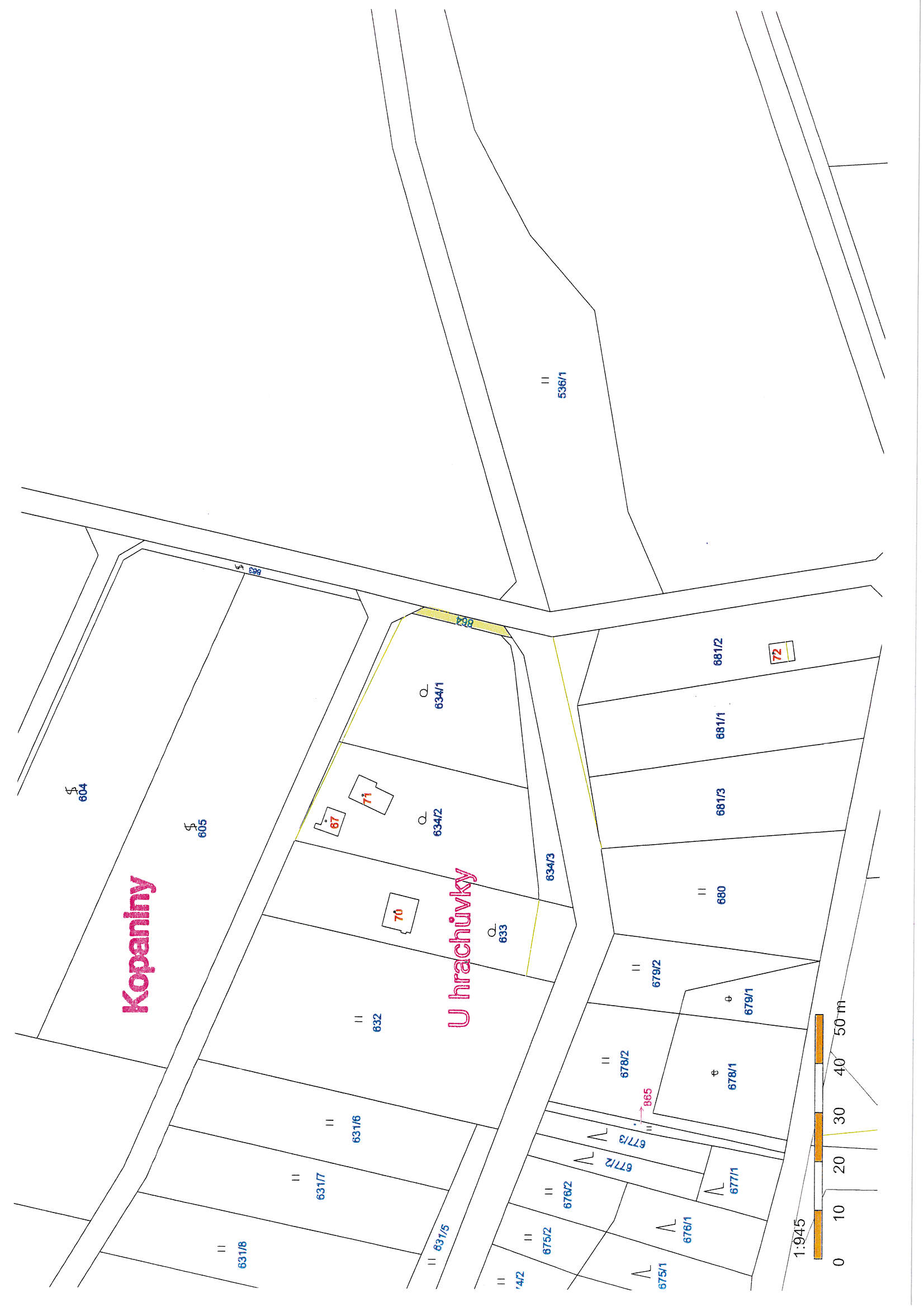 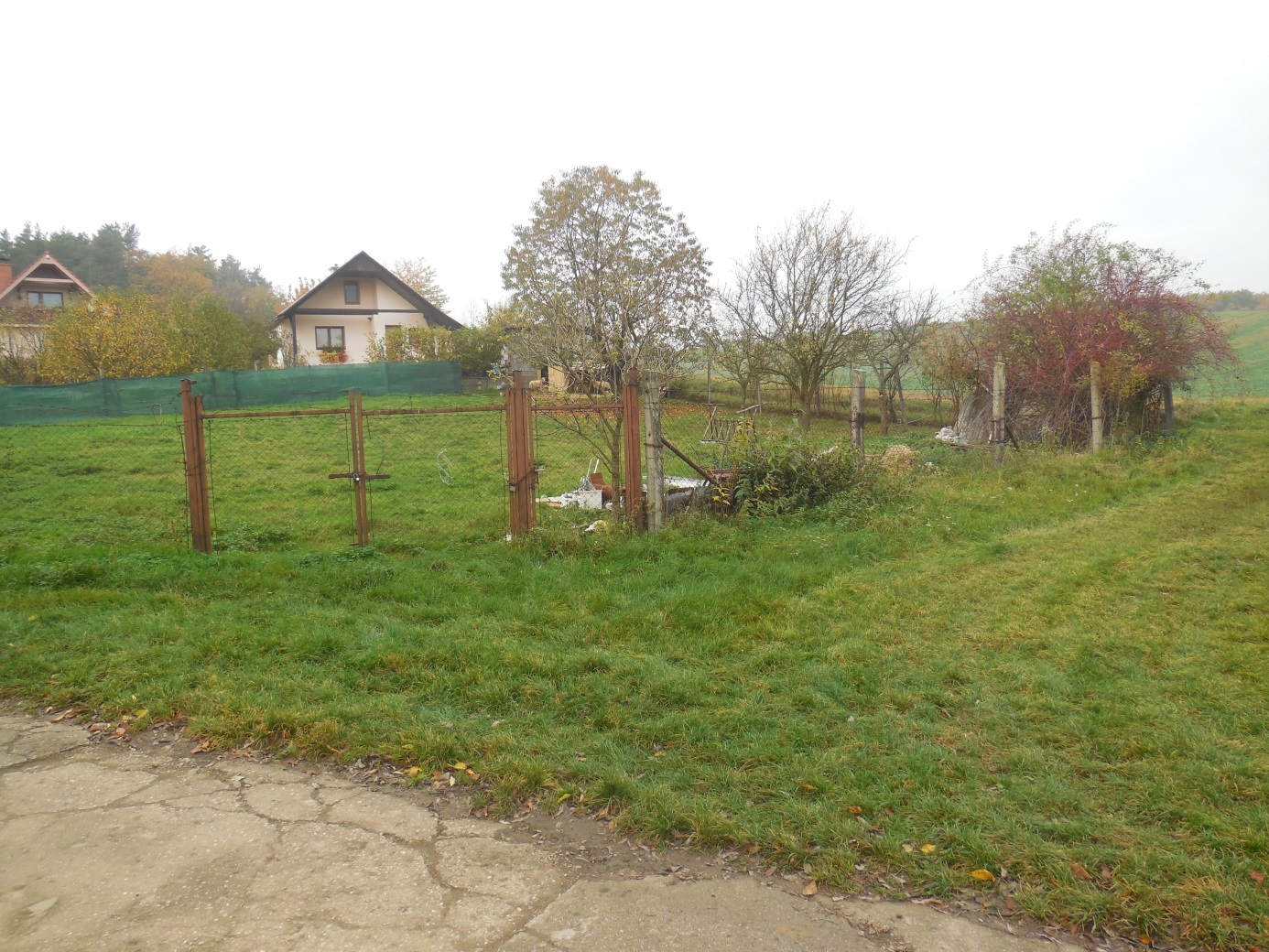 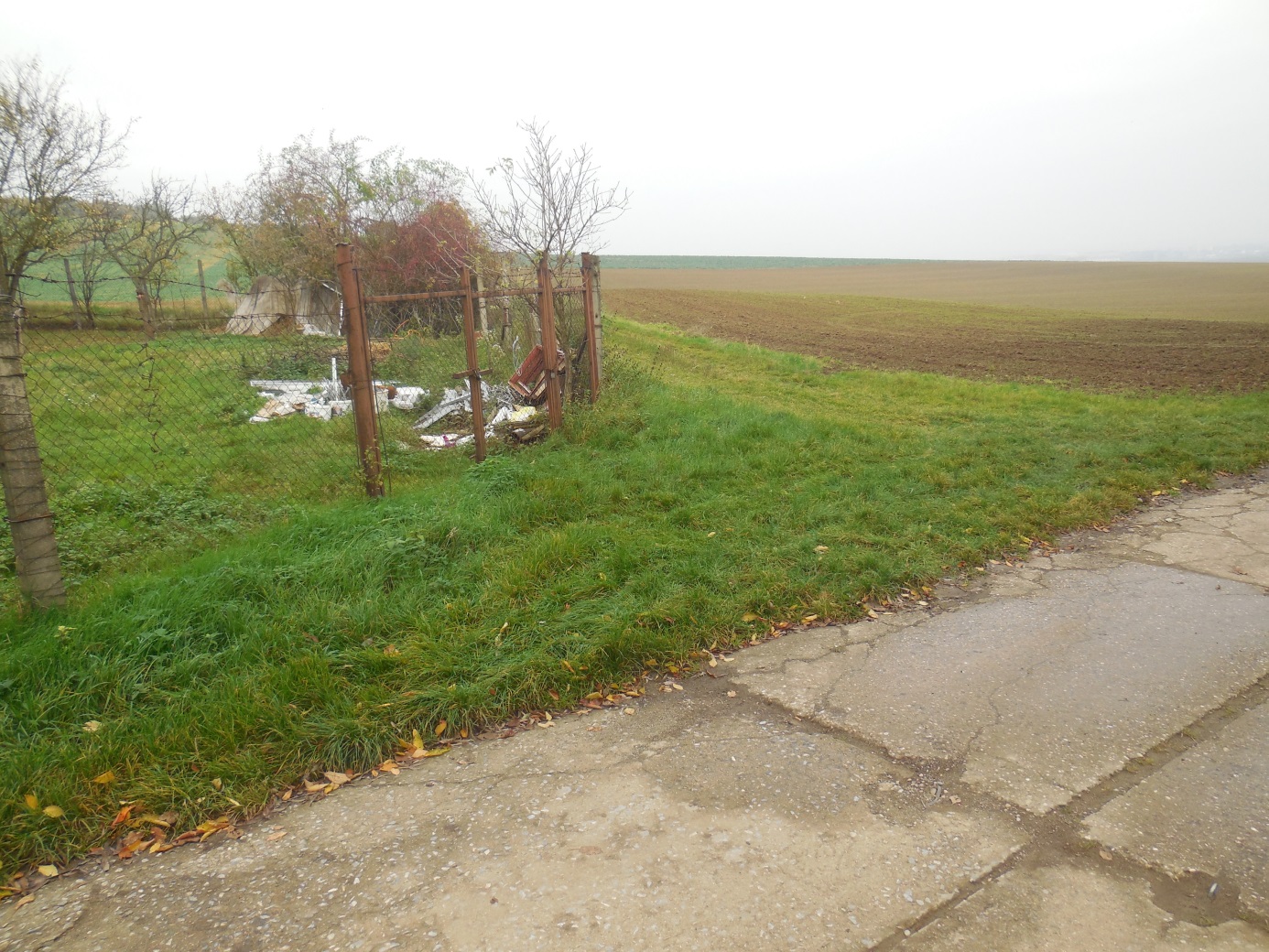 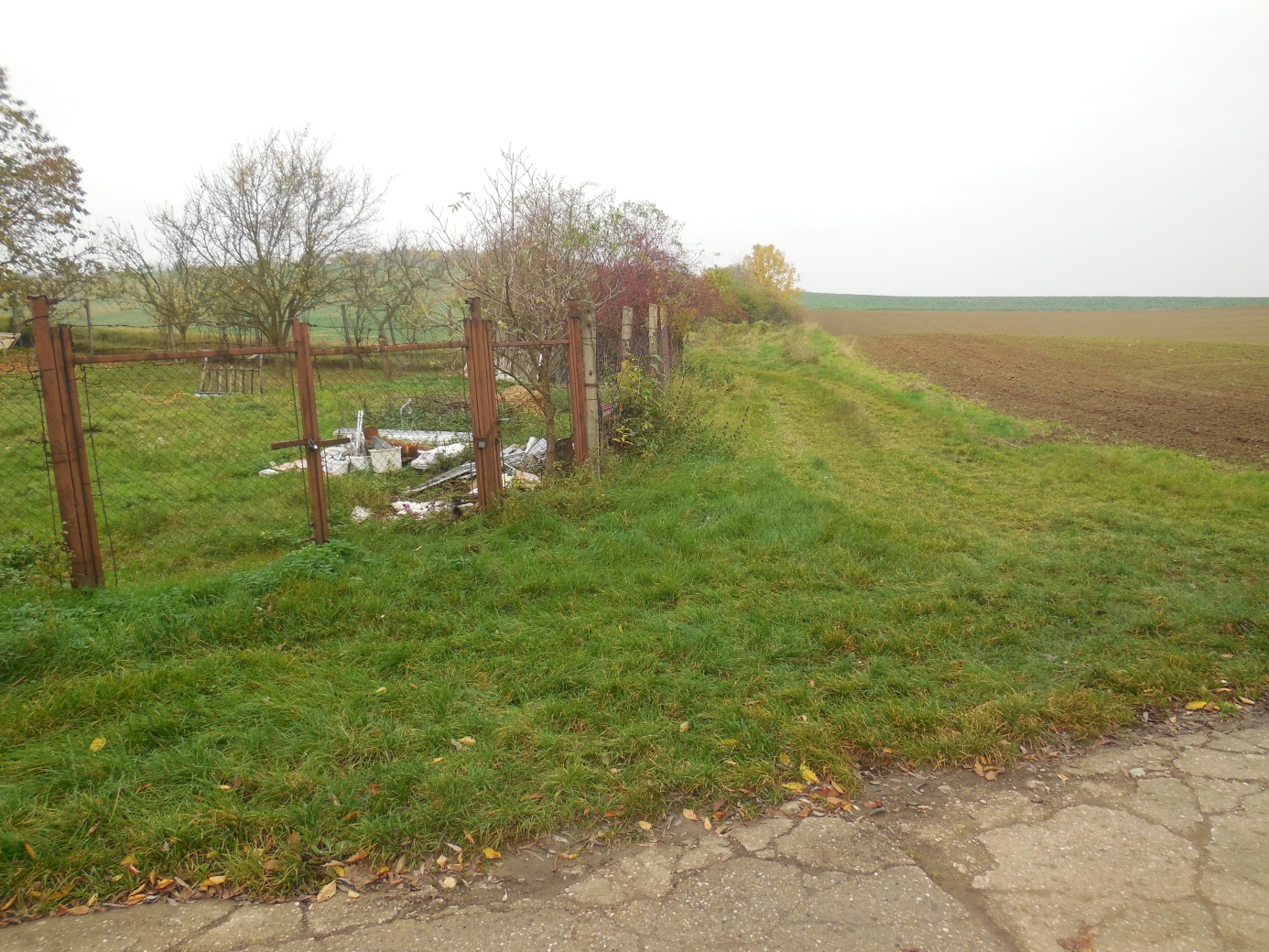 MATERIÁLMATERIÁLMATERIÁLčíslo: pro zasedání  pro zasedání  pro zasedání  pro zasedání  pro zasedání  pro zasedání  Zastupitelstva města Prostějova konané dne 19.02.2019Zastupitelstva města Prostějova konané dne 19.02.2019Zastupitelstva města Prostějova konané dne 19.02.2019Zastupitelstva města Prostějova konané dne 19.02.2019Zastupitelstva města Prostějova konané dne 19.02.2019Zastupitelstva města Prostějova konané dne 19.02.2019Název materiálu:Název materiálu:Schválení prodeje pozemku p.č. 864 v k.ú. Čechovice - ZáhoříSchválení prodeje pozemku p.č. 864 v k.ú. Čechovice - ZáhoříSchválení prodeje pozemku p.č. 864 v k.ú. Čechovice - ZáhoříPředkládá:Předkládá:Rada města ProstějovaRada města ProstějovaRada města ProstějovaMgr. Jiří Pospíšil, 1. náměstek primátora, v. r. Mgr. Jiří Pospíšil, 1. náměstek primátora, v. r. Mgr. Jiří Pospíšil, 1. náměstek primátora, v. r. 